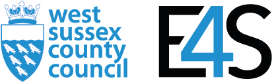 E4S Online Security Parent Input CornerstoneDML - Key Stage TwoConceptStaying safe onlineThemeOnline security/sharing information Key QuestionsTeachers have used the questions and statements from the E4S curriculum to plan lessons on online security and sharing, which are delivered throughout the year according to the school’s scheme of work. This is what your child will be learning about in the upcoming scheme of work:Why are passwords important? How do you create a strong password? What makes a password strong? Should you have separate passwords for different online accounts? Which online accounts do you have that you should have separate strong passwords for? Why should you not share you passwords? What are the risks of sharing your passwords? What are the risks of using the same password for more than one of your online accounts?  How do you keep information safe online? Why does privacy matter? What information should you keep private online? How do I block or report other users when I am online? When and why would I do this? What tools are available to protect and secure myself online? What safety features can you utilise to keep yourself safe? What safety features could you use to keep your friends and family safe?How do you set your privacy settings on your devices and or apps, games, sites that you use? Questions to consider with your child Do you know how to choose a safe password? What information would you keep private online? What would you do if something or someone made you uncomfortable online?What would you do if you were worried about a friend’s behaviour online?What apps and games do you use online? Where can you find safety advice or tools to keep you safe on these apps and games?Which online accounts do you have? What is good about communicating online?Resources for parentsChildNet: 'Kara Winston E-Safety cartoons' for 7-11 year oldsThinkUKnow: Video series for 8-10 year oldsNSPCC: Teaching your child about online safetyChildNet: 'Parental Controls' AdviceThink U Know: Parent Advice NSPCC: Online GamesNSPCC: Internet Connected Devices